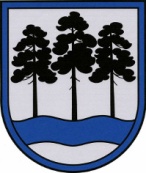 OGRES  NOVADA  PAŠVALDĪBAReģ.Nr.90000024455, Brīvības iela 33, Ogre, Ogres nov., LV-5001tālrunis 65071160, fakss 65071161, e-pasts: ogredome@ogresnovads.lv, www.ogresnovads.lv PAŠVALDĪBAS DOMES SĒDES PROTOKOLA IZRAKSTS40.§ Par atļauju Ogres novada pašvaldības domes priekšsēdētājam Egilam Helmanim savienot amatusOgres novada pašvaldībā (turpmāk – pašvaldība) 2019.gada 20.martā saņemts pašvaldības domes priekšsēdētāja Egila Helmaņa 2019.gada 20.marta iesniegums (reģistrēts pašvaldībā ar Nr.2-4.5/1711), ar lūgumu atļaut savienot Ogres novada pašvaldības domes priekšsēdētāja amatu ar Vides aizsardzības un reģionālās attīstības ministrijas Administratīvi teritoriālās reformas konsultatīvās padomes locekļa amatu un Zemkopības ministrijas Ministra biroja ministra padomnieka amatu.Saskaņā ar pašvaldības domes 2017.gada 16.jūnija lēmumu “Par Ogres novada pašvaldības domes priekšsēdētāja vēlēšanas” (protokols Nr.1; 1.§) Egils Helmanis ievēlēts Ogres novada domes priekšsēdētāja amatā.Likuma “Par interešu konflikta novēršanu valsts amatpersonu darbībā” (turpmāk – Interešu konflikta likums) 4.panta pirmās daļas 14.punktā noteikts, ka pašvaldības domes priekšsēdētājs ir valsts amatpersona.Interešu konflikta likuma 6.panta pirmā un otrā daļa nosaka, ka valsts amatpersonai ir atļauts savienot valsts amatpersonas amatu ar citu amatu, uzņēmuma līguma vai pilnvarojuma izpildi, vai saimniecisko darbību individuālā komersanta statusā, vai reģistrējoties Valsts ieņēmumu dienestā kā saimnieciskās darbības veicējam saskaņā ar likumu “Par iedzīvotāju ienākuma nodokli”, ja šajā likumā vai citā normatīvajā aktā nav paredzēti valsts amatpersonas amata savienošanas ierobežojumi. Ja likumā nav noteikti stingrāki ierobežojumi, valsts amatpersonai, ievērojot šā likuma 7.panta otrajā, trešajā, ceturtajā, piektajā un sestajā daļā noteiktos speciālos amatu savienošanas ierobežojumus, ir atļauts savienot valsts amatpersonas amatu ne vairāk kā ar diviem citiem algotiem vai citādi atlīdzinātiem valsts amatpersonas amatiem vai amatiem citās publiskas personas institūcijās. Par šajā daļā minētajiem amatiem nav uzskatāms pedagoga, zinātnieka, ārsta, profesionāla sportista un radošais darbs. Šajā daļā minētā amatu savienošana pieļaujama, ja tā nerada interešu konfliktu, nav pretrunā ar valsts amatpersonai saistošām ētikas normām un nekaitē valsts amatpersonas tiešo pienākumu pildīšanai.Ņemot vērā minēto, vērtējot Egila Helmaņa iesniegumu, netiek vērtēti pārējie amati, kas tiek pildīti amatu savienošanas kārtība, ja tādi ir.Saskaņā ar Interešu konflikta likuma 6.panta ceturto daļu valsts amatpersonai, kurai šā likuma 7.pantā noteikti speciālie amatu savienošanas ierobežojumi, ir atļauts savienot valsts amatpersonas amatu ar:1)	amatu, kuru tā ieņem saskaņā ar likumu, Saeimas apstiprinātajiem starptautiskajiem līgumiem, Ministru kabineta noteikumiem un rīkojumiem, ja tas neapdraud normatīvajos aktos šai valsts amatpersonai vai institūcijai, kurā tā nodarbināta, noteikto patstāvību;2)	pedagoga, zinātnieka, ārsta, profesionāla sportista vai radošo darbu, arī veicot šo darbu kā saimnieciskās darbības veicējam saskaņā ar likumu "Par iedzīvotāju ienākuma nodokli";3)	saimniecisko darbību individuālā komersanta statusā vai kā saimnieciskās darbības veicējam saskaņā ar likumu "Par iedzīvotāju ienākuma nodokli", ja šīs darbības ietvaros tiek gūti ienākumi tikai no lauksaimnieciskās ražošanas, mežizstrādes, zvejniecības, lauku tūrisma vai prakses ārsta profesionālās darbības;4)	saimniecisko darbību, kura tiek veikta, pārvaldot šai valsts amatpersonai piederošo nekustamo īpašumu, kā saimnieciskās darbības veicējam saskaņā ar likumu "Par iedzīvotāju ienākuma nodokli";5)	tāda pilnvarojuma izpildi, uz kura pamata šī amatpersona rīkojas sava radinieka vārdā, ja tas nerada interešu konfliktu;6)	amatu Valsts prezidenta izveidotā komisijā, padomē vai Ordeņu kapitulā, ja tas nerada interešu konfliktu;7)	dienestu Zemessardzē, ja likumā nav noteikts citādi.Savukārt atbilstoši Interešu konflikta likuma 7.panta ceturtajā daļā noteiktajam, pašvaldības domes priekšsēdētājs papildus šā likuma 6.panta ceturtajā daļā noteiktajam, var savienot valsts amatpersonas amatu tikai ar:1)	amatu arodbiedrībā, biedrībā vai nodibinājumā, politiskajā partijā, politisko partiju apvienībā vai reliģiskajā organizācijā, ja šā panta septītajā daļā nav noteikts citādi;2)	šādiem amatiem, ja tas nerada interešu konfliktu un ir saņemta tās valsts amatpersonas vai koleģiālās institūcijas rakstveida atļauja, kura attiecīgo personu iecēlusi, ievēlējusi vai apstiprinājusi amatā:a)	amatu kapitālsabiedrībā, kurā publiska persona vai publiskas personas kapitālsabiedrība ir dalībnieks, ja tas saistīts ar publiskas personas interešu pārstāvēšanu šajā kapitālsabiedrībā,b)	citu amatu publiskas personas institūcijā,c)	eksperta (konsultanta) darbu, kura izpildes vieta ir citas valsts administrācija, starptautiskā organizācija vai tās pārstāvniecība (misija).Likuma “Par pašvaldībām” 38.panta otrā daļa nosaka, ka papildus likumā “Par interešu konflikta novēršanu valsts amatpersonu darbībā” noteiktajiem amatu savienošanas ierobežojumiem pašvaldības domes deputāts nedrīkst:ieņemt izpilddirektora un izpilddirektora vietnieka, pagasta vai pilsētas pārvaldes vadītāja un viņa vietnieka amatu;ieņemt attiecīgās pašvaldības administrācijā amatu, kura pienākumos ietilpst:domes lēmumu projektu sagatavošana,domes lēmumu tiesiskuma un lietderības pārbaude,kontrole un uzraudzība pār domes pieņemto lēmumu izpildi,padomu un konsultāciju sniegšana pašvaldības amatpersonām;tieši vai pastarpināti sniegt pašvaldībai pakalpojumus šīs daļas 2.punktā minētajos jautājumos;ieņemt attiecīgās pašvaldības iestādes vadītāja vai viņa vietnieka amatu, izņemot iestādē, kas realizē šā likuma 15.panta pirmās daļas 4., 5. un 6.punktā noteiktās pašvaldības autonomās funkcijas;ieņemt valdes locekļa amatu attiecīgās pašvaldības kapitālsabiedrībā, kapitālsabiedrībā, kurā pašvaldības daļa pamatkapitālā atsevišķi vai kopumā ar citām pašvaldībām pārsniedz 50 procentus, un kapitālsabiedrībā, kurā vienas vai vairāku pašvaldības kapitālsabiedrību daļa pamatkapitālā atsevišķi vai kopumā pārsniedz 50 procentus, izņemot kapitālsabiedrību, kas realizē no šā likuma 15.panta pirmās daļas 6.punktā noteiktās pašvaldības autonomās funkcijas izrietošu pārvaldes uzdevumu.Saskaņā ar Interešu konflikta likuma 8.1 panta pirmo un otro daļu, valsts amatpersonai, kura, stājoties valsts amatpersonas amatā, vienlaikus ieņem citu amatu un kurai šāda amatu savienošana ir pieļaujama, saņemot amatpersonas (institūcijas) rakstveida atļauju, ir pienākums pirms iecelšanas, ievēlēšanas vai apstiprināšanas amatā rakstveidā iesniegt šai amatpersonai (institūcijai) lūgumu atļaut valsts amatpersonas amatu savienot ar citu amatu. Ja persona, kurai valsts amatpersonas statuss tiek noteikts pēc tam, kad pieņemts lēmums par tās iecelšanu, ievēlēšanu vai apstiprināšanu amatā, vienlaikus ieņem citu amatu un šāda amatu savienošana ir pieļaujama, saņemot amatpersonas (institūcijas) rakstveida atļauju, attiecīgajai personai ir pienākums septiņu dienu laikā no valsts amatpersonas statusa noteikšanas dienas rakstveidā iesniegt iepriekšminētajai amatpersonai (institūcijai) lūgumu atļaut valsts amatpersonas amatu savienot ar citu amatu.Ogres novada pašvaldības domes priekšsēdētāja pienākumi noteikti likumā “Par pašvaldībām” un Ogres novada pašvaldības 2014.gada 18.decembra saistošajos noteikumos Nr.36/2014 “Ogres novada pašvaldības nolikums” Vides aizsardzības un reģionālās attīstības ministrijas Administratīvi teritoriālās reformas konsultatīvai padomei ir šādas funkcijas:konsultēt vides aizsardzības un reģionālās attīstības ministru par administratīvo teritoriju izpēti un administratīvo teritoriju apvienošanās projektiem;konsultēt vides aizsardzības un reģionālās attīstības ministru par administratīvi teritoriālā iedalījuma projektu;sniegt konsultācijas pašvaldībām administratīvi teritoriālās reformas īstenošanas laikā.Savukārt  Zemkopības ministrijas Ministra biroja ministra padomnieka pienākumi ir:sniegt priekšlikumus zemkopības ministram par rīcību attiecībā uz plūdu risku mazināšanu lauku teritorijās, lai nodrošinātu iedzīvotāju dzīves kvalitāti un drošību, kā arī veicinātu uzņēmējdarbības konkurētspēju un infrastruktūru;pildīt ministrijas rīkojumus, ievērot ministrijas apstiprinātos darba kārtības noteikumus.Ņemot vērā minēto un izvērtējot Interešu konflikta likumā noteikto, secināms, ka Vides aizsardzības un reģionālās attīstības ministrijas Administratīvi teritoriālās reformas konsultatīvās padomes locekļa amata un Zemkopības ministrijas Ministra biroja ministra padomnieka amata savienošana ar pašvaldības domes priekšsēdētāja amatu interešu konfliktu nerada, kā arī nav pretrunā ar valsts amatpersonai saistošām ētikas normām un nekaitēs valsts amatpersonas tiešo pienākumu pildīšanai.Atbilstoši Interešu konflikta likumā noteiktajam vispārīgajam regulējumam amatpersona pati ir atbildīga par interešu konflikta nepieļaušanu un valsts amatpersonas ētikas normu ievērošanu, tāpēc, neraugoties uz kompetentās institūcijas doto atļauju savienot amatus, Egilam Helmanim ir pienākums jebkurā brīdī izvērtēt interešu konflikta iespējamību un rīcības atbilstību amatpersonas ētikas normām, ja, pildot pašvaldības domes priekšsēdētāja amatu, pastāv iespēja, ka Egils Helmanis var nonākt interešu konflikta situācijā.Ņemot vērā minētos apsvērumus un pamatojoties uz likuma “Par interešu konflikta novēršanu valsts amatpersonu darbībā” 7.panta ceturto daļu un 8.1panta piekto daļu,balsojot: PAR – 10 balsis (G.Sīviņš, S. Kirhnere,  Dz.Žindiga, Dz.Mozule, D.Širovs, M.Siliņš, A.Mangulis, J.Laptevs, M.Leja, J.Iklāvs), PRET – 1 balss (J.Latišs), ATTURAS – 1 balss (E.Bartkevičs), Egils Helmanis balsojumā nepiedalās, ievērojot likumā “Par interešu konflikta novēršanu valsts amatpersonu darbībā” paredzētos lēmumu pieņemšanas ierobežojumus,Ogres novada pašvaldības dome NOLEMJ:Atļaut Egilam Helmanim savienot Ogres novada pašvaldības domes priekšsēdētāja amatu ar Vides aizsardzības un reģionālās attīstības ministrijas Administratīvi teritoriālās reformas konsultatīvās padomes locekļa amatu un Zemkopības ministrijas Ministra biroja ministra padomnieka amatu.(Sēdes vadītāja,domes priekšsēdētāja E.Helmaņa paraksts)Ogrē, Brīvības ielā 33              Nr.4         2019.gada 21.martā